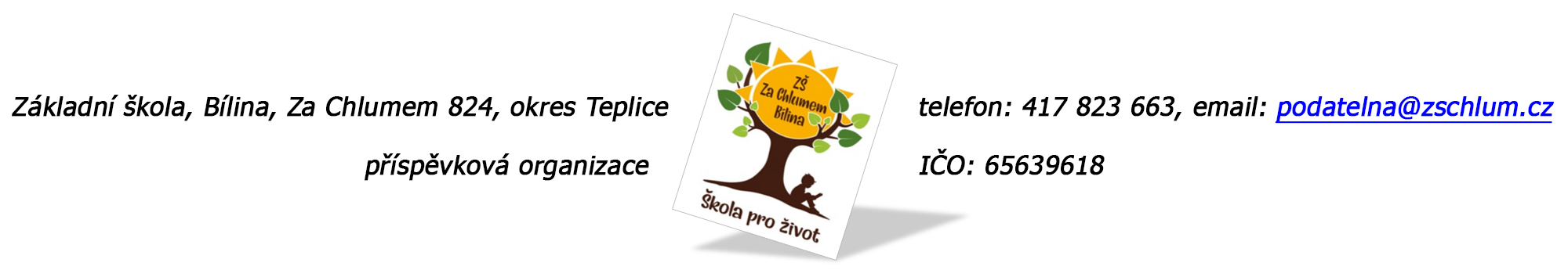 SMLOUVA č. 11500O POSKYTOVÁNÍ SLUŽEB – VÝUKA ČESKÉHO JAZYKA PRO CIZINCESmluvní strany:Základní škola, Bílina, Za Chlumem 824, okr. Teplicepříspěvková organizacesídlo: Sídliště Za Chlumem 824, 418 01 BílinaIČO: 65639618Zastoupena: Mgr. Barbora Schneiderová, ředitelka školyKontakt: 417 820 643, email: reditelka@zschlum.cz(dále jen „poskytovatel“)Název: AGC Automotive Czech a.s.Sídlo: Osada 33, Chudeřice, 418 01 BílinaIČO: 250 12 240 Zastoupena: Mgr. Zbyněk Slivoň, člen představenstvaKontakt pro komunikaci: Michaela Zachariášová, Marie Kovářová(dále jen „objednatel“)uzavírají v souladu s ustanovením § 1746 odst. 2 zákona č. 89/2012 Sb., Občanský zákoník, tuto:                                     Smlouvu o poskytování služeb – výuka českého jazyka                                                                                    Čl. I.                                                                  Předmět a účel smlouvyPředmětem této smlouvy je závazek poskytovatele zajistit pro objednatele výuku českého jazyka (dále jen „výuka“) a závazek objednatele zaplatit poskytovateli za zajištění poskytování této výuky níže uvedenou cenu.Cílovou skupinou výuky českého jazyka jsou zaměstnanci AGC – cizinci (dále jen „účastníci výuky“).Poskytovatel prohlašuje, že je k zajištění výuky českého jazyka odborně a profesně způsobilý, že má dostatek kvalifikovaných lektorů pro realizaci požadované výuky a je schopný požadavky objednatele specifikované v této smlouvě splnit.                                                                                Čl. II.                                                                        Místo plněníPoskytovatel je povinen zajistit výuku českého jazyka ve svých prostorách, Základní škola, Bílina se sídlem Sídliště Za Chlumem 824.                                                                               Čl. III.                                                     Práva a povinnosti smluvních stranPoskytovatel se zavazuje zajistit pro výuku českého jazyka základní učební materiál.je povinen zajistit výuku pouze lektory, kteří splňují kvalifikační předpokladyzajistí na své náklady kopírování výukových materiálů pro účastníky výuky, které souvisí s výukou českého jazykaObjednatel:je povinen platit dohodnutou cenuje povinen užívat propůjčené prostory jen k účelům, ke kterým jsou určené, tj. k výucev areálu školy má zakázáno kouření (včetně elektronických cigaret), pití alkoholických nápojů a požívání psychotropních a návykových látek                                                                            Čl. IV.                                                        Cena a platební podmínkySmluvní strany se předem domluvily, že výuka českého jazyka bude zajištěna pro tři cílové skupiny.Výuka bude probíhat 1x týdně, ve středu, v čase od 15:30 hodin, 2 vyučující hodiny.Cena jedné lekce (2 vyučující hodiny) je 2.150,- Kč. V jedné lekci může být maximálně 12 osob. Poskytovatel není plátce DPH.Cena je konečná a zahrnuje veškeré náklady spojené se zajištěním výuky.Objednatel hradí vypočtenou částku bezhotovostním převodem na bankovní účet poskytovatele číslo 824077/2700, VS 11500 každý měsíc tak, aby platba byla připsána na účet nejpozději poslední den daného měsíce. Objednatel musí obdržet informaci minimálně 7 dní před koncem měsíce, aby mohl zajistit úhradu dle požadavku.V případě prodlení objednatele s úhradou je poskytovatel oprávněn po něm požadovat zaplacení úroku z prodlení ve výši 0,05 % z nezaplacené částky, a to za každý den prodlení až do zaplacení.                                                                                     Čl. V.                                                                       Závěrečná ustanoveníTato smlouva se uzavírá na dobu určitou do 31. 12. 2023.Veškeré změny či doplnění této smlouvy lze činit pouze po vzájemné dohodě obou smluvních stran a výhradně ve formě písemného a řádně očíslovaného dodatku.Tuto smlouvu lze písemně vypovědět s výpovědní lhůtou okamžitě, tj. účinky výpovědi nastávají dnem doručení výpovědi druhé smluvní straně. Objednatel a poskytovatel je oprávněn tuto smlouvu vypovědět i bez udání důvodů.Pravidla ochrany soukromí, která poskytovatele informují o tom, jaké osobní údaje o fyzických osobách vystupujících na jeho straně při plnění této smlouvy objednatel shromažďuje, jaký je právní základ pro zpracování těchto osobních údajů a jaká jsou práva subjektů údajů, naleznete zde: http://www.agc-glass.eu/sites/default/files/2018-06/AGEU-PrivacyPolicy-BusinessPartners-CZ.pdfTato smlouva nabývá platnosti dnem podpisu smluvních stran a účinnosti dnem zveřejnění v registru smluv dle zákona č. 340/2015 Sb., o zvláštních podmínkách účinnosti některých smluv, uveřejňování těchto smluv a registru smluv.Uveřejnění této smlouvy zajistí poskytovatel.Tato smlouva je vyhotovena ve dvou stejnopisech s platností originálu, z nichž každá ze smluvních stran obdrží po jednom výtisku.Smluvní strany prohlašují, že si tuto smlouvu přečetly, že rozumí jejímu obsahu a s tímto obsahem souhlasí, což níže stvrzují svými vlastnoručními podpisy.    V Bílině dne 7. 11. 2023                                                   V …………………   dne  10. 11. 2023Mgr. Barbora Schneiderová, ředitelka školy                                                                                                                                                                        Mgr. Zbyněk Slivoň, člen představenstva